RAPPORT D’INSPECTIONMAISONS D’ACCUEILCode wallon de l’Action sociale et de la Santé : articles 66 à 117Code réglementaire wallon de l’Action sociale et de la Santé : articles 69 à 132Concerne :Maison de vie communautaire - RW/AHA/...Objet :Fonctionnement général du service.Date de l’inspection : Inspecteur/trice : Accompagnateur : Personne(s) rencontrée(s) : (Nom, prénom, fonction)………………. ;………………. ;………………. .Dernière visite d’inspection : _ _/_ _/_ _ _ _ INTRODUCTIONBrève description de la maison de vie communautaireReprésentants légaux et statutsDate de la dernière modification statutaire :      /     /     Président :      Trésorier :      Secrétaire :      L’A.S.B.L. respecte-t-elle le Décret « mixité » ? Composition au maximum de 2/3 de personnes de même genre (Décret du 9 janvier 2014 destiné à promouvoir une représentation équilibrée des femmes et des hommes dans les conseils d’administration des organismes privés agréés par la Région wallonne) - entrée en vigueur le 28/01/2014, délais de mise en conformité différents selon agrément.									Oui  	Non →  ….  administrateurs : … hommes et … femmesSi non, pour quel(s) motif(s) : dérogation (motif et durée) : …………………… autres : ……………………AGREMENTArrêté d’agrémentL'établissement "     " est agréé comme maison de vie communautaire pour une capacité de       places (date d’agrément initial : _ _/_ _/_ _ _ _).Il bénéficie de       places subventionnées dans le cadre des subventions prévues à l'article 100 C.R.Répartition des places par site d’hébergement :Spécificité de la maison - population hébergéePERSONNELSubsidié dans le cadre de l’article 100 C.R.Autres subsides ou sur fonds propresFormations (art 96 C.D. & 92 C.R.)PermanencesFONCTIONNEMENTRapport d’activités et statistiquesStatistique - taux d’occupation : Nombre de résidents à la date du contrôle :      Ne peuvent séjourner dans une maison de vie communautaire :1° les personnes qui, selon le rapport social visé à l’article 98 ou établi par une structure exerçant la même mission qu’une maison d’accueil et agréée par la Communauté flamande, la Communauté germanophone, la Commission communautaire commune, la commission communautaire française ou une autorité publique d’un état limitrophe, ne nécessitent pas un accompagnement de longue durée.2° plus de trois personnes âgées de plus de soixante ans au jour de leur entrée dans la maison. Taux d’occupation :Taux d’occupation (%) :       en 20     Taux d’occupation (%) :       en 20     Justifier sur une période de 2 ans un taux d’occupation de :> 70 % de la capacité d’hébergement subventionnée lorsqu’elle s’adresse à des hommes et/ou des femmes non accompagnés d’enfants.> 60 % de la capacité d’hébergement subventionnée lorsqu’elle s’adresse à des hommes et/ou des femmes accompagnés d’enfants. Remarque :Registre des présences : Rapport d’activités à transmettre pour le 1er mars (art. 46 C.D. & 12/3 C.D.)	 oui 	non Remarque : projet d’accompagnement collectif (art 84 C.R. et Annexe 5 C.R)Conforme à l’annexe 5 du C.R. : 	oui 	non Evaluation du PAC :Date de la dernière mise à jour :      /     /     Conventions avec les partenaires extérieures annexées : 	oui 	non Règlement d’ordre intérieur (art 91 du C.D. et annexe 7 du C.R.)Conforme au cadre minimum prévu à l’annexe 7 C.R. : 	oui 	non Remarque :Conventions avec les professionnels ou les services nécessaires à l’accomplissement de leurs missions, notamment les maisons d’accueil (art.74, 4° C.D.)Conventions avec des services actifs en matière psychologique ou médicale (art 74, 5° C.D.)Registre des demandes non rencontrées (art 99§3 C.D.)Registre des départs à l’initiative de la maison (art 95 C.D.)registre reprenant les coordonnées de la maison d’accueil ou de la structure exerçant la même mission et agréée par les autres autorités publiques d’où provient l’hébergé (art 74, 8° C.D.)Conseil des hébergés (art 97 C.D.)DOSSIER INDIVIDUEL OU FAMILIALDossier individuel ou familial (art 93 C.D.)Présence d’un rapport social de la maison d’accueil d’où vient l’hébergé qui préconise un accompagnement de longue durée. 		oui 	non Projet d’accompagnement individuel (PAI) (art 94 C.D. et Annexe 9 C.R.)Conforme au modèle prévu à l’Annexe 9 du C.R. : 		oui 	non Rédigé dans les 30 jours de l’arrivée de l’hébergé :		oui 	non Revu annuellement : 		oui 	non Situations sociales analysées :PARTICIPATION FINANCIERE – ANNEXE 11Participation financière (art 125à 127 C.R.  et art 74 6°, 7° C.D.)PAF gîte : min 6€ indexé et max 4/10ième des ressources (dont 2/3 * 4/10 des AF)PAF gîte et couvert : min 10 € indexé et max 2/3 des ressources (dont 4/9 des AF)PAF enfants peut être < au minimumLa PAF ne doit pas dépasser le coût réel des services déterminer par l’Annexe 11 de l’arrêté)Si le coût réel > minima, obligation d’informer l’administrationPAF gîte =       PAF gîte et couvert =      Gestion des avoirs des hébergésL’hébergé est-il informé de sa situation financière au moins une fois / semaine (art 92 C.D.) ? 									oui 	non Facturationdétermination des dépenses éligibles année       pour la fixation du prix de journée année       (Annexe 11)BATIMENTSAttestations incendie (Annexe 8 C.R.)Conforme à l’Annexe 8 du C.R. : 		oui 	non Attestation par site d’hébergement : 	oui 	non Date validité :      /     /     Date expiration :      /     /     Remarque :Descriptions des locauxL’ASBL bénéficie-t-elle d’une aide en matière de logement de transit ? 	oui 	non L’ASBL est-elle reconnue comme Association de Promotion du Logement (APL) ? 										oui 	non Normes applicables aux locaux, aux équipements collectifs et à la sécurité (Annexe 4 c. r.)CONCLUSIONSSUIVI SOUHAITE Aucune remarque ; Avec remarque(s) sans délai : Avec remarque(s) avec délai de …. jours à dater de la date d’envoi du courrier : Autre(s) :						Date : 						Signature :,,AVIS / REMARQUES DU TITULAIRE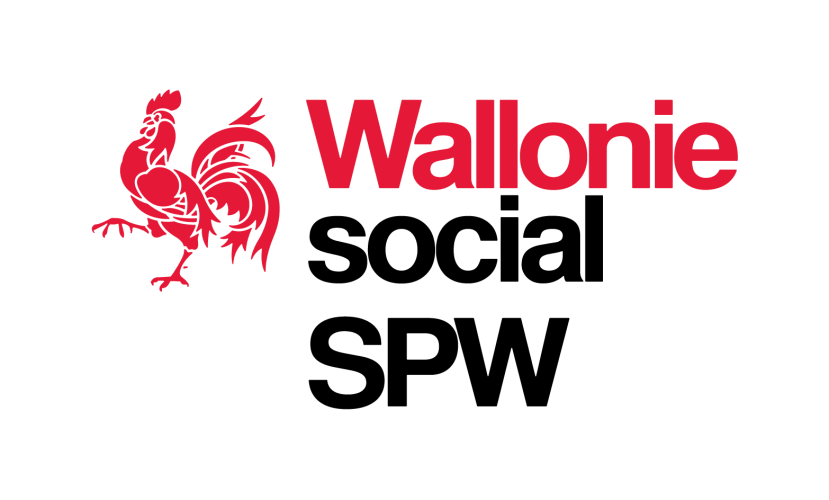 Service public de Wallonie Intérieur et Action socialeDépartement de l’Action socialeDirection de l’Action socialeRemarques et recommandations qui avaient été formulées lors de la dernière visite d’inspectionRéponses apportées 10 placesDe 10 à 30 pl.De 31 à 60 pl.Plus de 60 pl.0,5 ETP AS0,75 ETP AS1 AS          /1 ETP éduc cl11,5 ETP éduc cl2 ETP éduc cl1Noms + prénomsFonctionETP subv.Total ETPSiteNoms + prénomsFonctionETPFinancementSiteAnnées :Nombre nuitées totalesDispositions communes (art. 1, 3, 4, 6, 7, 9, 10)OuiNonLa structure d’hébergement doit être salubreRégulièrement entretenus et sans humidité Minimum 18 C° Eclairage et aération Eau potable à volonté Locaux où séjournent les enfants sont non-fumeurs Literie est constamment tenue en bon état de propreté Trousse de secours disponible Sanitaires (art. 14)Sanitaires (art. 14)Sanitaires (art. 14)Sanitaire avec aération1 WC / 10 hébergés1 bain ou douche / 12 hébergés1 lavabo eau chaude et froide / 4 hébergés, accessibles à tousSanitaires distincts si hommes et femmes non apparentésChambres (art. 15, 16, 17, 19)Chambres (art. 15, 16, 17, 19)Chambres (art. 15, 16, 17, 19)Eléments de séparation si chambre collectiveEspace de min 60 cm entre 2 lits adultesEspace de min 80 cm entre 1 lit adulte et 1 lit enfant ou 2 lits enfantsSi lits superposés : max 2 niveaux, pas d’enfants < 7 ans, espace de min 1,2m Superficie par personne : 4m2 ou 3m2 si lits superposésAménagement : min 1 lit/pers et une penderie/ personne non apparentéeAnimaux si prévu dans ROI, pas dans cuisines, sàm, locaux de soins Accueil enfants (art. 20)Accueil enfants (art. 20)Accueil enfants (art. 20)Espace spécialement adapté à leurs besoins dans l’équipement d’un communLocal spécialement équipé si présence d’enfant de < 3 ansLocal pour activités à partir de 10 enfants (peut être à l’extérieur de lieu d’hébergement)Locaux doivent être sous la responsabilité d’un ou + membre(s) du personnelSalle de séjour (art. 21)Salle de séjour (art. 21)Salle de séjour (art. 21)La salle de séjour est séparée des autres locaux 